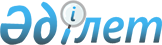 О внесении изменений в решение маслихата города Астаны от 29 марта 2018 года № 247/30-V "Об утверждении Методики оценки деятельности административных государственных служащих корпуса "Б" государственного учреждения "Аппарат маслихата города Астаны"
					
			Утративший силу
			
			
		
					Решение маслихата города Нур-Султана от 26 сентября 2019 года № 433/55-VI. Зарегистрировано Департаментом юстиции города Нур-Султана 7 октября 2019 года № 1248. Утратило силу решением маслихата города Нур-Султана от 25 мая 2022 года № 179/25-VII.
      Сноска. Утратило силу решением маслихата города Нур-Султана от 25.05.2022 № 179/25-VII (вводится в действие по истечении десяти календарных дней после дня его первого официального опубликования).
      В соответствии с Указом Президента Республики Казахстан от 23 марта 2019 года № 6 "О переименовании города Астаны – столицы Республики Казахстан в город Нур-Султан – столицу Республики Казахстан", маслихат города Нур-Султан РЕШИЛ:
      1. Внести в решение маслихата города Астаны от 29 марта 2018 года № 247/30-V "Об утверждении Методики оценки деятельности административных государственных служащих корпуса "Б" государственного учреждения "Аппарат маслихата города Астаны" (зарегистрировано в Реестре государственной регистрации нормативных правовых актов за № 1170, опубликовано 24 апреля 2018 года в газетах "Aстана aқшамы", "Вечерняя Астана") следующие изменения:
      в наименовании и по всему тексту вышеуказанного решения слово "Астаны" заменить словом "Нур-Султан";
      слова "Утверждена решением маслихата города Астаны" заменить словами "Утверждена решением маслихата города Нур-Султан";
      в Методике оценки деятельности административных государственных служащих корпуса "Б" государственного учреждения "Аппарат маслихата города Астаны: слова "Астаны" по всему тексту заменить словом "Нур-Султан".
      2. Настоящее решение вступает в силу со дня государственной регистрации в органах юстиции и вводится в действие по истечении десяти календарных дней после дня его первого официального опубликования.
					© 2012. РГП на ПХВ «Институт законодательства и правовой информации Республики Казахстан» Министерства юстиции Республики Казахстан
				
      Председатель сессии маслихата города Нур-Султан 

Қ. Таукен

      Секретарь маслихатагорода Нур-Султан 

Ж. Нурпиисов
